MergeSort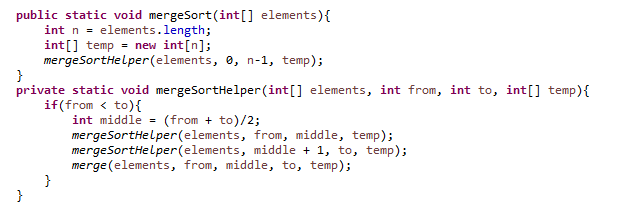 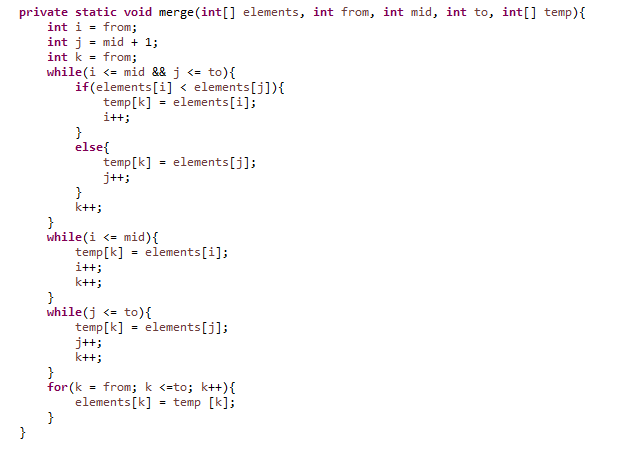 Merge Sort Example) 	8 3 5 7 9 1 3 8 5 7 9 1 3 5 8 7 9 1 3 5 8 7 9 1 3 5 8 1 7 9 1 3 5 7 8 9